Le patro par BUREAU 1985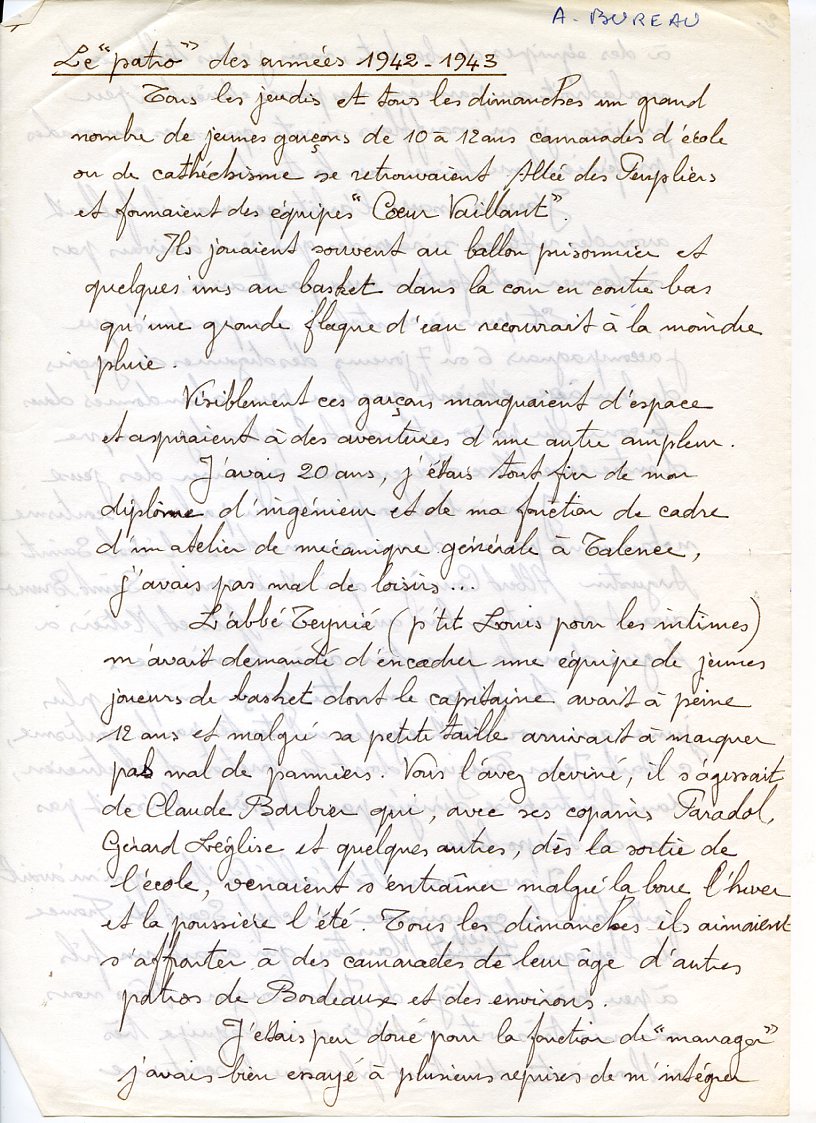 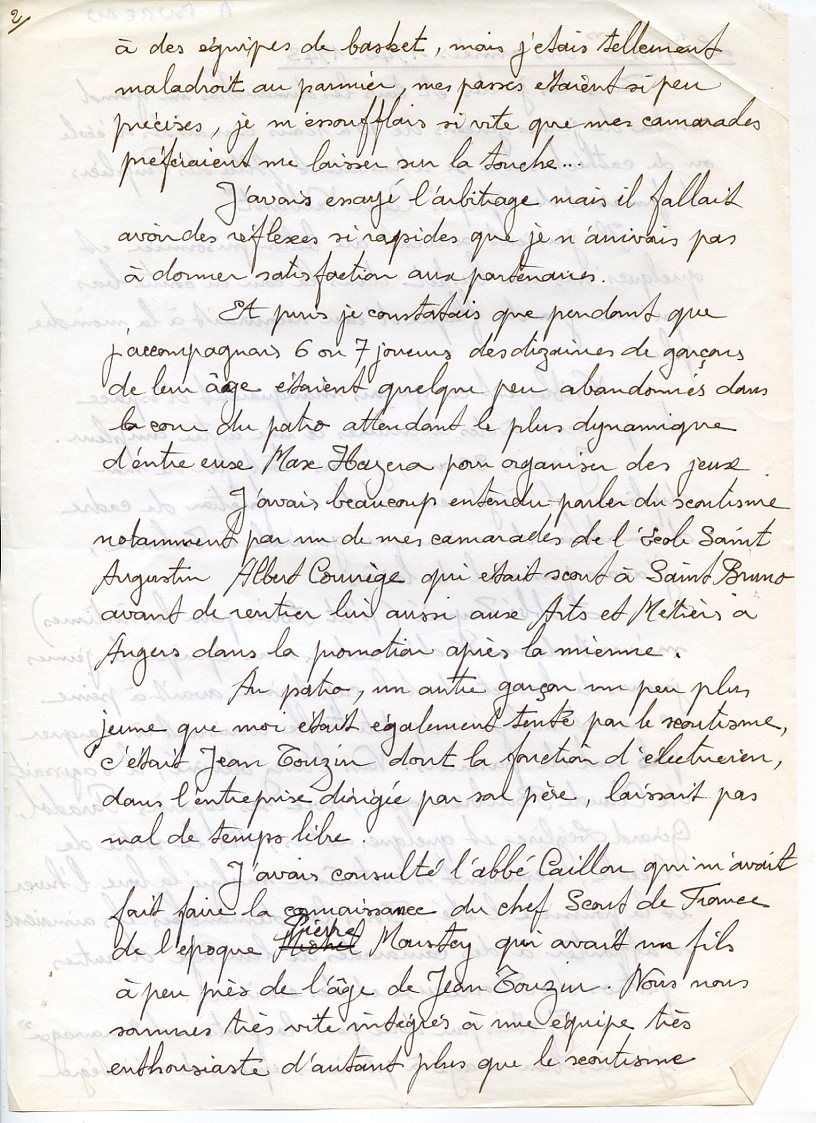 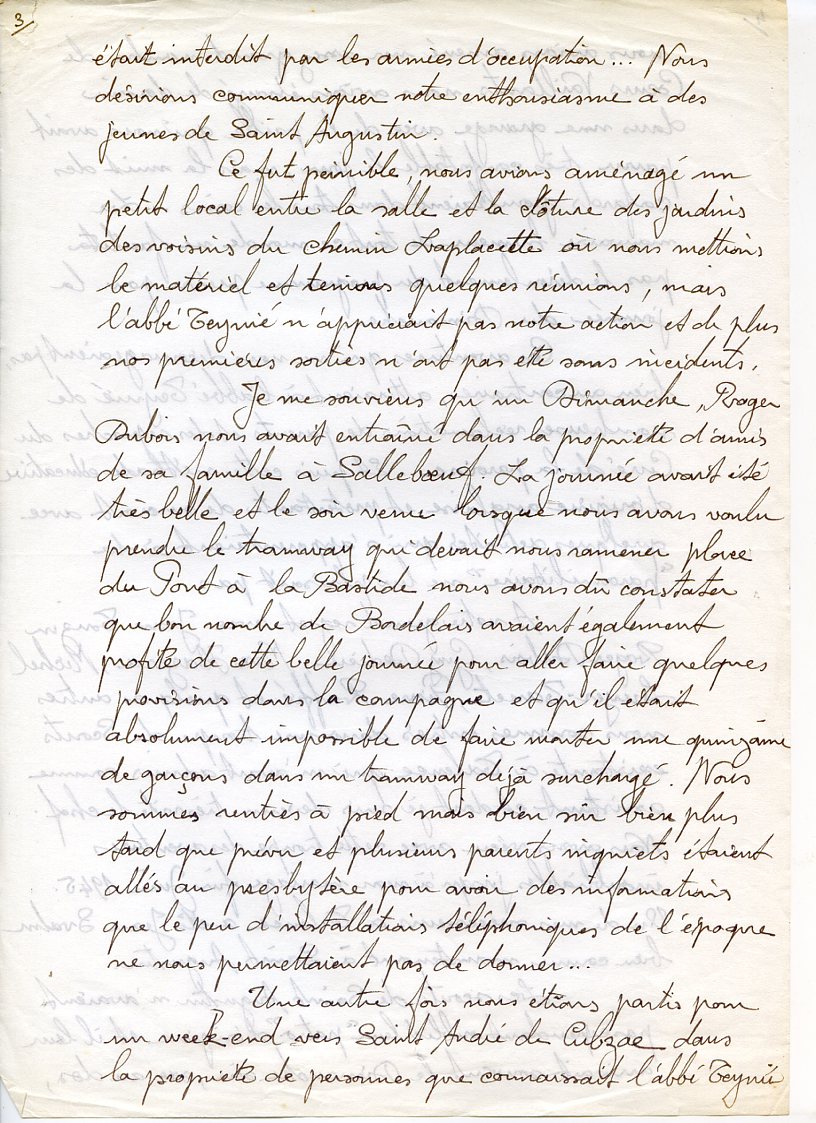 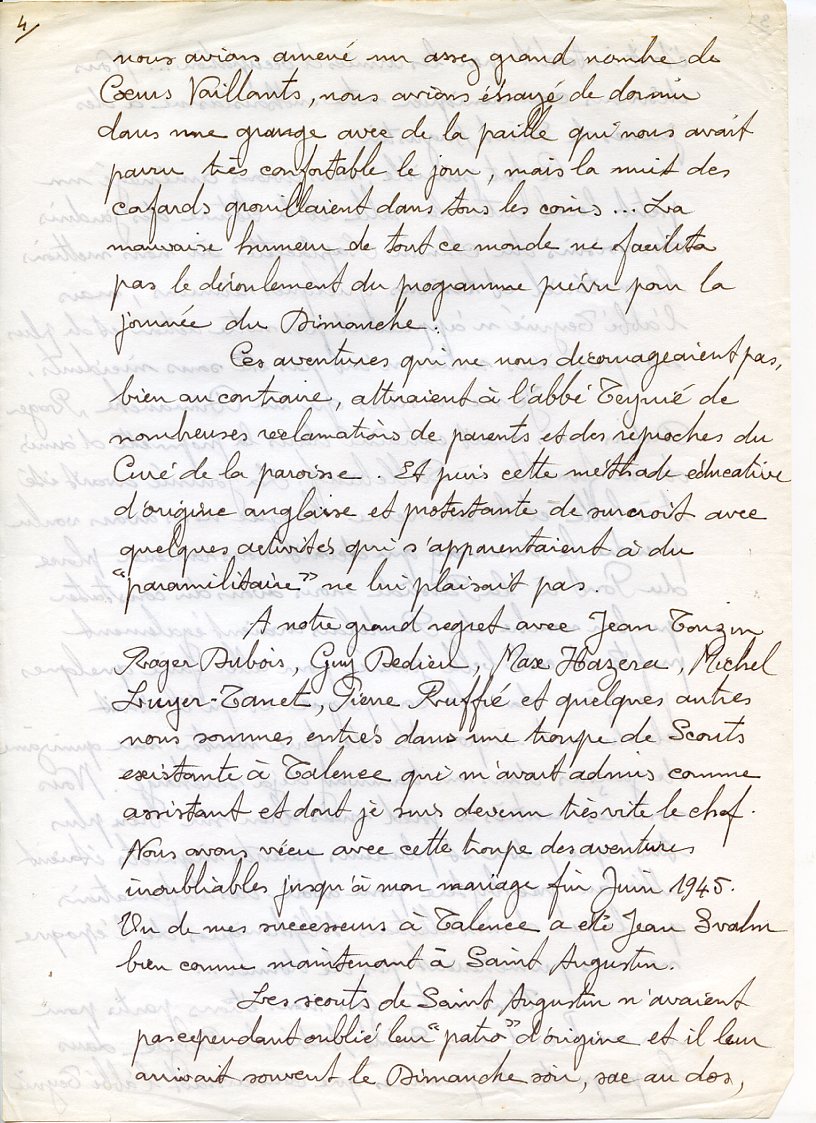 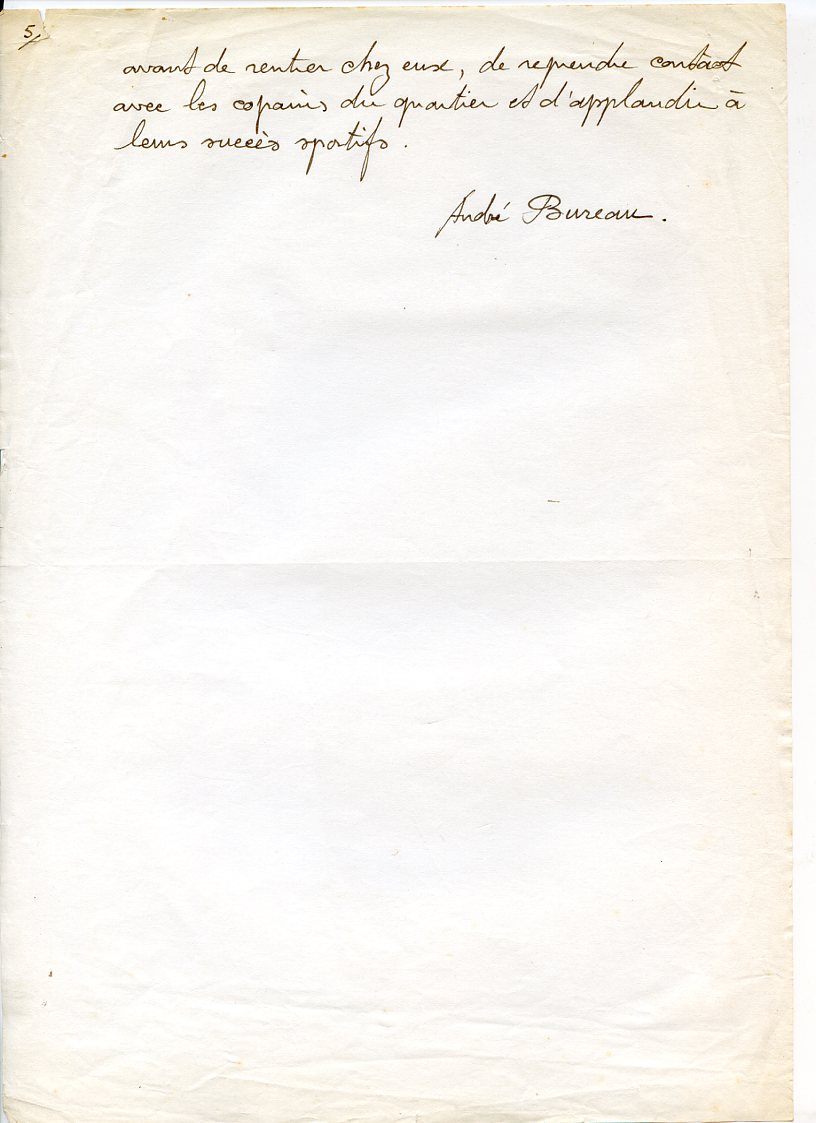 